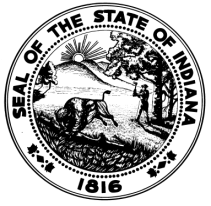 INSTRUCTIONS:The purpose of this form is to create consistency and to ensure the submittal of all information required by 329 IAC 9-5-5.1 for an Initial Site Characterization (ISC).  The ISC must be submitted within sixty (60) days of release reporting. Completion of this form is mandatory and should be submitted along with your ISC Report Cover Sheet & Report Format state form 55439. You may complete this form electronically; however, a paper copy of this form must accompany the Initial Site Characterization report. This form must be signed by a certified environmental professional as prescribed by 329 IAC 9.Environmental Professional Credentials:        Additional Signatures (as appropriate or desired)A. FACILITY INFORMATIONA. FACILITY INFORMATIONA. FACILITY INFORMATIONA. FACILITY INFORMATIONA. FACILITY INFORMATIONA. FACILITY INFORMATIONA. FACILITY INFORMATIONA. FACILITY INFORMATIONA. FACILITY INFORMATIONA. FACILITY INFORMATIONA. FACILITY INFORMATIONFacility Name:      Facility Name:      Facility Name:      Facility Name:      Facility Name:      Facility Name:      Facility ID Number:      Facility ID Number:      Facility ID Number:      Facility ID Number:      Facility ID Number:      LUST Incident Number(s):      LUST Incident Number(s):      LUST Incident Number(s):      LUST Incident Number(s):      LUST Incident Number(s):      Street Address:      Street Address:      Street Address:      Street Address:      Street Address:      Street Address:      Street Address:      Street Address:      Street Address:      Street Address:      Street Address:      City:      City:      City:      City:      County:      County:      County:      County:      ZIP Code:      ZIP Code:      ZIP Code:      B. ISC REVIEW CHECKLISTB. ISC REVIEW CHECKLISTB. ISC REVIEW CHECKLISTB. ISC REVIEW CHECKLISTB. ISC REVIEW CHECKLISTB. ISC REVIEW CHECKLISTB. ISC REVIEW CHECKLISTB. ISC REVIEW CHECKLISTB. ISC REVIEW CHECKLISTB. ISC REVIEW CHECKLISTB. ISC REVIEW CHECKLISTS : SUBMITTEDS : SUBMITTEDS : SUBMITTEDN : NOT SUBMITTEDN : NOT SUBMITTEDI : INADEQUATEI : INADEQUATEA : ADEQUATE A : ADEQUATE A : ADEQUATE A : ADEQUATE The environmental professional should check the boxes to the left of the descriptions indicating if the required information was submitted with the ISC report.  If the information was not submitted with the ISC, the environmental professional should provide a brief narrative in Section C indicating why the information is not included with the report. Failure to submit required information may result in a referral to IDEM Enforcement. IDEM Staff will complete the adequacy columns located to the right of the descriptions.  Additionally, per 328 IAC 1-3-3 if required information outlined in 329 IAC 9-5-5.1 is not completed and submitted to the department within ninety (90) days of release reporting your ELTF Eligibility will be reduced.The environmental professional should check the boxes to the left of the descriptions indicating if the required information was submitted with the ISC report.  If the information was not submitted with the ISC, the environmental professional should provide a brief narrative in Section C indicating why the information is not included with the report. Failure to submit required information may result in a referral to IDEM Enforcement. IDEM Staff will complete the adequacy columns located to the right of the descriptions.  Additionally, per 328 IAC 1-3-3 if required information outlined in 329 IAC 9-5-5.1 is not completed and submitted to the department within ninety (90) days of release reporting your ELTF Eligibility will be reduced.The environmental professional should check the boxes to the left of the descriptions indicating if the required information was submitted with the ISC report.  If the information was not submitted with the ISC, the environmental professional should provide a brief narrative in Section C indicating why the information is not included with the report. Failure to submit required information may result in a referral to IDEM Enforcement. IDEM Staff will complete the adequacy columns located to the right of the descriptions.  Additionally, per 328 IAC 1-3-3 if required information outlined in 329 IAC 9-5-5.1 is not completed and submitted to the department within ninety (90) days of release reporting your ELTF Eligibility will be reduced.The environmental professional should check the boxes to the left of the descriptions indicating if the required information was submitted with the ISC report.  If the information was not submitted with the ISC, the environmental professional should provide a brief narrative in Section C indicating why the information is not included with the report. Failure to submit required information may result in a referral to IDEM Enforcement. IDEM Staff will complete the adequacy columns located to the right of the descriptions.  Additionally, per 328 IAC 1-3-3 if required information outlined in 329 IAC 9-5-5.1 is not completed and submitted to the department within ninety (90) days of release reporting your ELTF Eligibility will be reduced.The environmental professional should check the boxes to the left of the descriptions indicating if the required information was submitted with the ISC report.  If the information was not submitted with the ISC, the environmental professional should provide a brief narrative in Section C indicating why the information is not included with the report. Failure to submit required information may result in a referral to IDEM Enforcement. IDEM Staff will complete the adequacy columns located to the right of the descriptions.  Additionally, per 328 IAC 1-3-3 if required information outlined in 329 IAC 9-5-5.1 is not completed and submitted to the department within ninety (90) days of release reporting your ELTF Eligibility will be reduced.The environmental professional should check the boxes to the left of the descriptions indicating if the required information was submitted with the ISC report.  If the information was not submitted with the ISC, the environmental professional should provide a brief narrative in Section C indicating why the information is not included with the report. Failure to submit required information may result in a referral to IDEM Enforcement. IDEM Staff will complete the adequacy columns located to the right of the descriptions.  Additionally, per 328 IAC 1-3-3 if required information outlined in 329 IAC 9-5-5.1 is not completed and submitted to the department within ninety (90) days of release reporting your ELTF Eligibility will be reduced.The environmental professional should check the boxes to the left of the descriptions indicating if the required information was submitted with the ISC report.  If the information was not submitted with the ISC, the environmental professional should provide a brief narrative in Section C indicating why the information is not included with the report. Failure to submit required information may result in a referral to IDEM Enforcement. IDEM Staff will complete the adequacy columns located to the right of the descriptions.  Additionally, per 328 IAC 1-3-3 if required information outlined in 329 IAC 9-5-5.1 is not completed and submitted to the department within ninety (90) days of release reporting your ELTF Eligibility will be reduced.The environmental professional should check the boxes to the left of the descriptions indicating if the required information was submitted with the ISC report.  If the information was not submitted with the ISC, the environmental professional should provide a brief narrative in Section C indicating why the information is not included with the report. Failure to submit required information may result in a referral to IDEM Enforcement. IDEM Staff will complete the adequacy columns located to the right of the descriptions.  Additionally, per 328 IAC 1-3-3 if required information outlined in 329 IAC 9-5-5.1 is not completed and submitted to the department within ninety (90) days of release reporting your ELTF Eligibility will be reduced.The environmental professional should check the boxes to the left of the descriptions indicating if the required information was submitted with the ISC report.  If the information was not submitted with the ISC, the environmental professional should provide a brief narrative in Section C indicating why the information is not included with the report. Failure to submit required information may result in a referral to IDEM Enforcement. IDEM Staff will complete the adequacy columns located to the right of the descriptions.  Additionally, per 328 IAC 1-3-3 if required information outlined in 329 IAC 9-5-5.1 is not completed and submitted to the department within ninety (90) days of release reporting your ELTF Eligibility will be reduced.The environmental professional should check the boxes to the left of the descriptions indicating if the required information was submitted with the ISC report.  If the information was not submitted with the ISC, the environmental professional should provide a brief narrative in Section C indicating why the information is not included with the report. Failure to submit required information may result in a referral to IDEM Enforcement. IDEM Staff will complete the adequacy columns located to the right of the descriptions.  Additionally, per 328 IAC 1-3-3 if required information outlined in 329 IAC 9-5-5.1 is not completed and submitted to the department within ninety (90) days of release reporting your ELTF Eligibility will be reduced.The environmental professional should check the boxes to the left of the descriptions indicating if the required information was submitted with the ISC report.  If the information was not submitted with the ISC, the environmental professional should provide a brief narrative in Section C indicating why the information is not included with the report. Failure to submit required information may result in a referral to IDEM Enforcement. IDEM Staff will complete the adequacy columns located to the right of the descriptions.  Additionally, per 328 IAC 1-3-3 if required information outlined in 329 IAC 9-5-5.1 is not completed and submitted to the department within ninety (90) days of release reporting your ELTF Eligibility will be reduced.SN1. BACKGROUND INFORMATION1. BACKGROUND INFORMATION1. BACKGROUND INFORMATION1. BACKGROUND INFORMATION1. BACKGROUND INFORMATION1. BACKGROUND INFORMATION1. BACKGROUND INFORMATIONIAOwner/Operator name & addressOwner/Operator name & addressOwner/Operator name & addressOwner/Operator name & addressOwner/Operator name & addressOwner/Operator name & addressOwner/Operator name & addressPast Owner/OperatorsPast Owner/OperatorsPast Owner/OperatorsPast Owner/OperatorsPast Owner/OperatorsPast Owner/OperatorsPast Owner/OperatorsFacility name, address & phone numberFacility name, address & phone numberFacility name, address & phone numberFacility name, address & phone numberFacility name, address & phone numberFacility name, address & phone numberFacility name, address & phone numberType of facility, past and present operationsType of facility, past and present operationsType of facility, past and present operationsType of facility, past and present operationsType of facility, past and present operationsType of facility, past and present operationsType of facility, past and present operationsPrevious spill historyPrevious spill historyPrevious spill historyPrevious spill historyPrevious spill historyPrevious spill historyPrevious spill historySite proximity to sensitive areasSite proximity to sensitive areasSite proximity to sensitive areasSite proximity to sensitive areasSite proximity to sensitive areasSite proximity to sensitive areasSite proximity to sensitive areasLocation & number of all water wells within 1 mile radiusLocation & number of all water wells within 1 mile radiusLocation & number of all water wells within 1 mile radiusLocation & number of all water wells within 1 mile radiusLocation & number of all water wells within 1 mile radiusLocation & number of all water wells within 1 mile radiusLocation & number of all water wells within 1 mile radiusNumber and volume of Underground Storage Tanks (USTs)Number and volume of Underground Storage Tanks (USTs)Number and volume of Underground Storage Tanks (USTs)Number and volume of Underground Storage Tanks (USTs)Number and volume of Underground Storage Tanks (USTs)Number and volume of Underground Storage Tanks (USTs)Number and volume of Underground Storage Tanks (USTs)UST(s) construction material and type of leak detectionUST(s) construction material and type of leak detectionUST(s) construction material and type of leak detectionUST(s) construction material and type of leak detectionUST(s) construction material and type of leak detectionUST(s) construction material and type of leak detectionUST(s) construction material and type of leak detectionUST(s) past and present contentsUST(s) past and present contentsUST(s) past and present contentsUST(s) past and present contentsUST(s) past and present contentsUST(s) past and present contentsUST(s) past and present contentsCopy of most recent Tank Tightness Test (TTT) results and inventory records for the prior calendar yearCopy of most recent Tank Tightness Test (TTT) results and inventory records for the prior calendar yearCopy of most recent Tank Tightness Test (TTT) results and inventory records for the prior calendar yearCopy of most recent Tank Tightness Test (TTT) results and inventory records for the prior calendar yearCopy of most recent Tank Tightness Test (TTT) results and inventory records for the prior calendar yearCopy of most recent Tank Tightness Test (TTT) results and inventory records for the prior calendar yearCopy of most recent Tank Tightness Test (TTT) results and inventory records for the prior calendar yearUST(s) age along with installation datesUST(s) age along with installation datesUST(s) age along with installation datesUST(s) age along with installation datesUST(s) age along with installation datesUST(s) age along with installation datesUST(s) age along with installation datesDescription of all site work completed to dateDescription of all site work completed to dateDescription of all site work completed to dateDescription of all site work completed to dateDescription of all site work completed to dateDescription of all site work completed to dateDescription of all site work completed to date2. RELEASE INCIDENT DESCRIPTION2. RELEASE INCIDENT DESCRIPTION2. RELEASE INCIDENT DESCRIPTION2. RELEASE INCIDENT DESCRIPTION2. RELEASE INCIDENT DESCRIPTION2. RELEASE INCIDENT DESCRIPTION2. RELEASE INCIDENT DESCRIPTIONDate incident was reported to IDEMDate incident was reported to IDEMDate incident was reported to IDEMDate incident was reported to IDEMDate incident was reported to IDEMDate incident was reported to IDEMDate incident was reported to IDEMRelease incident number assigned by IDEMRelease incident number assigned by IDEMRelease incident number assigned by IDEMRelease incident number assigned by IDEMRelease incident number assigned by IDEMRelease incident number assigned by IDEMRelease incident number assigned by IDEMRegulated substance(s) releasedRegulated substance(s) releasedRegulated substance(s) releasedRegulated substance(s) releasedRegulated substance(s) releasedRegulated substance(s) releasedRegulated substance(s) releasedQuantity of regulated substance(s) lostQuantity of regulated substance(s) lostQuantity of regulated substance(s) lostQuantity of regulated substance(s) lostQuantity of regulated substance(s) lostQuantity of regulated substance(s) lostQuantity of regulated substance(s) lostAffected area descriptionAffected area descriptionAffected area descriptionAffected area descriptionAffected area descriptionAffected area descriptionAffected area descriptionHealth & environmental risks associated with the spill incidentHealth & environmental risks associated with the spill incidentHealth & environmental risks associated with the spill incidentHealth & environmental risks associated with the spill incidentHealth & environmental risks associated with the spill incidentHealth & environmental risks associated with the spill incidentHealth & environmental risks associated with the spill incident3. INITIAL RESPONSE TO RELEASE3. INITIAL RESPONSE TO RELEASE3. INITIAL RESPONSE TO RELEASE3. INITIAL RESPONSE TO RELEASE3. INITIAL RESPONSE TO RELEASE3. INITIAL RESPONSE TO RELEASE3. INITIAL RESPONSE TO RELEASEDetailed description of immediate actions taken to prevent any further releaseDetailed description of immediate actions taken to prevent any further releaseDetailed description of immediate actions taken to prevent any further releaseDetailed description of immediate actions taken to prevent any further releaseDetailed description of immediate actions taken to prevent any further releaseDetailed description of immediate actions taken to prevent any further releaseDetailed description of immediate actions taken to prevent any further releaseMeasures taken to prevent migrationMeasures taken to prevent migrationMeasures taken to prevent migrationMeasures taken to prevent migrationMeasures taken to prevent migrationMeasures taken to prevent migrationMeasures taken to prevent migrationActions taken to mitigate fire and explosion hazardsActions taken to mitigate fire and explosion hazardsActions taken to mitigate fire and explosion hazardsActions taken to mitigate fire and explosion hazardsActions taken to mitigate fire and explosion hazardsActions taken to mitigate fire and explosion hazardsActions taken to mitigate fire and explosion hazardsActions to investigate the presence of free productActions to investigate the presence of free productActions to investigate the presence of free productActions to investigate the presence of free productActions to investigate the presence of free productActions to investigate the presence of free productActions to investigate the presence of free productSN4. FREE PRODUCT RECOVERY INFORMATION(Fill out only if free product is present during investigation)4. FREE PRODUCT RECOVERY INFORMATION(Fill out only if free product is present during investigation)4. FREE PRODUCT RECOVERY INFORMATION(Fill out only if free product is present during investigation)4. FREE PRODUCT RECOVERY INFORMATION(Fill out only if free product is present during investigation)4. FREE PRODUCT RECOVERY INFORMATION(Fill out only if free product is present during investigation)4. FREE PRODUCT RECOVERY INFORMATION(Fill out only if free product is present during investigation)4. FREE PRODUCT RECOVERY INFORMATION(Fill out only if free product is present during investigation)IAName of person(s) responsible for Free Product removalName of person(s) responsible for Free Product removalName of person(s) responsible for Free Product removalName of person(s) responsible for Free Product removalName of person(s) responsible for Free Product removalName of person(s) responsible for Free Product removalName of person(s) responsible for Free Product removalEstimated quantity, type and thickness of Free ProductEstimated quantity, type and thickness of Free ProductEstimated quantity, type and thickness of Free ProductEstimated quantity, type and thickness of Free ProductEstimated quantity, type and thickness of Free ProductEstimated quantity, type and thickness of Free ProductEstimated quantity, type and thickness of Free ProductDescription of recovery methods and/or systemDescription of recovery methods and/or systemDescription of recovery methods and/or systemDescription of recovery methods and/or systemDescription of recovery methods and/or systemDescription of recovery methods and/or systemDescription of recovery methods and/or systemCopies of all permits for handling, discharging, & disposalCopies of all permits for handling, discharging, & disposalCopies of all permits for handling, discharging, & disposalCopies of all permits for handling, discharging, & disposalCopies of all permits for handling, discharging, & disposalCopies of all permits for handling, discharging, & disposalCopies of all permits for handling, discharging, & disposalFinal disposition of free productFinal disposition of free productFinal disposition of free productFinal disposition of free productFinal disposition of free productFinal disposition of free productFinal disposition of free product5. REGIONAL INVESTIGATIONS5. REGIONAL INVESTIGATIONS5. REGIONAL INVESTIGATIONS5. REGIONAL INVESTIGATIONS5. REGIONAL INVESTIGATIONS5. REGIONAL INVESTIGATIONS5. REGIONAL INVESTIGATIONSTypes of BedrockTypes of BedrockTypes of BedrockTypes of BedrockTypes of BedrockTypes of BedrockTypes of BedrockSoil series description (USDA, soil conservation service)Soil series description (USDA, soil conservation service)Soil series description (USDA, soil conservation service)Soil series description (USDA, soil conservation service)Soil series description (USDA, soil conservation service)Soil series description (USDA, soil conservation service)Soil series description (USDA, soil conservation service)List of soil, geological, and hydrogeological references usedList of soil, geological, and hydrogeological references usedList of soil, geological, and hydrogeological references usedList of soil, geological, and hydrogeological references usedList of soil, geological, and hydrogeological references usedList of soil, geological, and hydrogeological references usedList of soil, geological, and hydrogeological references usedMaps with topographic base with 10 foot contour intervalsMaps with topographic base with 10 foot contour intervalsMaps with topographic base with 10 foot contour intervalsMaps with topographic base with 10 foot contour intervalsMaps with topographic base with 10 foot contour intervalsMaps with topographic base with 10 foot contour intervalsMaps with topographic base with 10 foot contour intervalsLocation and depth of high capacity wells within 2 mile radiusLocation and depth of high capacity wells within 2 mile radiusLocation and depth of high capacity wells within 2 mile radiusLocation and depth of high capacity wells within 2 mile radiusLocation and depth of high capacity wells within 2 mile radiusLocation and depth of high capacity wells within 2 mile radiusLocation and depth of high capacity wells within 2 mile radiusLocation and depth of smaller capacity wells within 1 mile radiusLocation and depth of smaller capacity wells within 1 mile radiusLocation and depth of smaller capacity wells within 1 mile radiusLocation and depth of smaller capacity wells within 1 mile radiusLocation and depth of smaller capacity wells within 1 mile radiusLocation and depth of smaller capacity wells within 1 mile radiusLocation and depth of smaller capacity wells within 1 mile radiusSite location, other facilities and land use within the immediate area (all four cardinal directions)Site location, other facilities and land use within the immediate area (all four cardinal directions)Site location, other facilities and land use within the immediate area (all four cardinal directions)Site location, other facilities and land use within the immediate area (all four cardinal directions)Site location, other facilities and land use within the immediate area (all four cardinal directions)Site location, other facilities and land use within the immediate area (all four cardinal directions)Site location, other facilities and land use within the immediate area (all four cardinal directions)Nearest surface water bodies Nearest surface water bodies Nearest surface water bodies Nearest surface water bodies Nearest surface water bodies Nearest surface water bodies Nearest surface water bodies 6. SITE SPECIFIC INVESTIGATIONS6. SITE SPECIFIC INVESTIGATIONS6. SITE SPECIFIC INVESTIGATIONS6. SITE SPECIFIC INVESTIGATIONS6. SITE SPECIFIC INVESTIGATIONS6. SITE SPECIFIC INVESTIGATIONS6. SITE SPECIFIC INVESTIGATIONSMinimum of three (3) soil borings (continuously screened and sampled per IDEM guidance)Minimum of three (3) soil borings (continuously screened and sampled per IDEM guidance)Minimum of three (3) soil borings (continuously screened and sampled per IDEM guidance)Minimum of three (3) soil borings (continuously screened and sampled per IDEM guidance)Minimum of three (3) soil borings (continuously screened and sampled per IDEM guidance)Minimum of three (3) soil borings (continuously screened and sampled per IDEM guidance)Minimum of three (3) soil borings (continuously screened and sampled per IDEM guidance)Boring locations, accurately field surveyed with a horizontal closure of less than one (1) foot errorBoring locations, accurately field surveyed with a horizontal closure of less than one (1) foot errorBoring locations, accurately field surveyed with a horizontal closure of less than one (1) foot errorBoring locations, accurately field surveyed with a horizontal closure of less than one (1) foot errorBoring locations, accurately field surveyed with a horizontal closure of less than one (1) foot errorBoring locations, accurately field surveyed with a horizontal closure of less than one (1) foot errorBoring locations, accurately field surveyed with a horizontal closure of less than one (1) foot errorSite soil stratigraphy identificationSite soil stratigraphy identificationSite soil stratigraphy identificationSite soil stratigraphy identificationSite soil stratigraphy identificationSite soil stratigraphy identificationSite soil stratigraphy identificationBoring logs with USDA textures, gas/vapor readings, etc. using a like scaleBoring logs with USDA textures, gas/vapor readings, etc. using a like scaleBoring logs with USDA textures, gas/vapor readings, etc. using a like scaleBoring logs with USDA textures, gas/vapor readings, etc. using a like scaleBoring logs with USDA textures, gas/vapor readings, etc. using a like scaleBoring logs with USDA textures, gas/vapor readings, etc. using a like scaleBoring logs with USDA textures, gas/vapor readings, etc. using a like scaleDepth to ground waterDepth to ground waterDepth to ground waterDepth to ground waterDepth to ground waterDepth to ground waterDepth to ground waterGround water flow direction(s) and gradients established by three (3) locations not in a straight lineGround water flow direction(s) and gradients established by three (3) locations not in a straight lineGround water flow direction(s) and gradients established by three (3) locations not in a straight lineGround water flow direction(s) and gradients established by three (3) locations not in a straight lineGround water flow direction(s) and gradients established by three (3) locations not in a straight lineGround water flow direction(s) and gradients established by three (3) locations not in a straight lineGround water flow direction(s) and gradients established by three (3) locations not in a straight lineMinimum of three ground water samples collected and analyzedMinimum of three ground water samples collected and analyzedMinimum of three ground water samples collected and analyzedMinimum of three ground water samples collected and analyzedMinimum of three ground water samples collected and analyzedMinimum of three ground water samples collected and analyzedMinimum of three ground water samples collected and analyzedMonitoring wells surveyed to a temporary benchmarkMonitoring wells surveyed to a temporary benchmarkMonitoring wells surveyed to a temporary benchmarkMonitoring wells surveyed to a temporary benchmarkMonitoring wells surveyed to a temporary benchmarkMonitoring wells surveyed to a temporary benchmarkMonitoring wells surveyed to a temporary benchmarkMonitoring well construction records submitted with the same scale and per IDNR rulesMonitoring well construction records submitted with the same scale and per IDNR rulesMonitoring well construction records submitted with the same scale and per IDNR rulesMonitoring well construction records submitted with the same scale and per IDNR rulesMonitoring well construction records submitted with the same scale and per IDNR rulesMonitoring well construction records submitted with the same scale and per IDNR rulesMonitoring well construction records submitted with the same scale and per IDNR rulesMaps illustrating legends and compass directionsMaps illustrating legends and compass directionsMaps illustrating legends and compass directionsMaps illustrating legends and compass directionsMaps illustrating legends and compass directionsMaps illustrating legends and compass directionsMaps illustrating legends and compass directionsMaps with topographic base & appropriate contour intervalsMaps with topographic base & appropriate contour intervalsMaps with topographic base & appropriate contour intervalsMaps with topographic base & appropriate contour intervalsMaps with topographic base & appropriate contour intervalsMaps with topographic base & appropriate contour intervalsMaps with topographic base & appropriate contour intervalsMaps identifying above ground features (including buildings, roadways, man ways, pump islands, and property lines)Maps identifying above ground features (including buildings, roadways, man ways, pump islands, and property lines)Maps identifying above ground features (including buildings, roadways, man ways, pump islands, and property lines)Maps identifying above ground features (including buildings, roadways, man ways, pump islands, and property lines)Maps identifying above ground features (including buildings, roadways, man ways, pump islands, and property lines)Maps identifying above ground features (including buildings, roadways, man ways, pump islands, and property lines)Maps identifying above ground features (including buildings, roadways, man ways, pump islands, and property lines)Maps identifying below ground features and preferential pathwaysMaps identifying below ground features and preferential pathwaysMaps identifying below ground features and preferential pathwaysMaps identifying below ground features and preferential pathwaysMaps identifying below ground features and preferential pathwaysMaps identifying below ground features and preferential pathwaysMaps identifying below ground features and preferential pathwaysMaps with soil boring / monitoring well locationsMaps with soil boring / monitoring well locationsMaps with soil boring / monitoring well locationsMaps with soil boring / monitoring well locationsMaps with soil boring / monitoring well locationsMaps with soil boring / monitoring well locationsMaps with soil boring / monitoring well locationsMaps with sampling locations, depth and concentrationsMaps with sampling locations, depth and concentrationsMaps with sampling locations, depth and concentrationsMaps with sampling locations, depth and concentrationsMaps with sampling locations, depth and concentrationsMaps with sampling locations, depth and concentrationsMaps with sampling locations, depth and concentrationsHorizontal and vertical contaminant plume identificationHorizontal and vertical contaminant plume identificationHorizontal and vertical contaminant plume identificationHorizontal and vertical contaminant plume identificationHorizontal and vertical contaminant plume identificationHorizontal and vertical contaminant plume identificationHorizontal and vertical contaminant plume identificationGeologic cross sections illustrating the vertical plume extentGeologic cross sections illustrating the vertical plume extentGeologic cross sections illustrating the vertical plume extentGeologic cross sections illustrating the vertical plume extentGeologic cross sections illustrating the vertical plume extentGeologic cross sections illustrating the vertical plume extentGeologic cross sections illustrating the vertical plume extent7. SAMPLING METHODS AND DOCUMENTATION7. SAMPLING METHODS AND DOCUMENTATION7. SAMPLING METHODS AND DOCUMENTATION7. SAMPLING METHODS AND DOCUMENTATION7. SAMPLING METHODS AND DOCUMENTATION7. SAMPLING METHODS AND DOCUMENTATION7. SAMPLING METHODS AND DOCUMENTATIONProper test methods and detection limits used for COC’sProper test methods and detection limits used for COC’sProper test methods and detection limits used for COC’sProper test methods and detection limits used for COC’sProper test methods and detection limits used for COC’sProper test methods and detection limits used for COC’sProper test methods and detection limits used for COC’sAnalytical data sheets providedAnalytical data sheets providedAnalytical data sheets providedAnalytical data sheets providedAnalytical data sheets providedAnalytical data sheets providedAnalytical data sheets providedChain of custody forms were completed, signed, and submittedChain of custody forms were completed, signed, and submittedChain of custody forms were completed, signed, and submittedChain of custody forms were completed, signed, and submittedChain of custody forms were completed, signed, and submittedChain of custody forms were completed, signed, and submittedChain of custody forms were completed, signed, and submittedIDEMs Minimum Data Documentation Requirements (MDDRs) metIDEMs Minimum Data Documentation Requirements (MDDRs) metIDEMs Minimum Data Documentation Requirements (MDDRs) metIDEMs Minimum Data Documentation Requirements (MDDRs) metIDEMs Minimum Data Documentation Requirements (MDDRs) metIDEMs Minimum Data Documentation Requirements (MDDRs) metIDEMs Minimum Data Documentation Requirements (MDDRs) metFull QA/QC (if submitting data for site characterization approval)Full QA/QC (if submitting data for site characterization approval)Full QA/QC (if submitting data for site characterization approval)Full QA/QC (if submitting data for site characterization approval)Full QA/QC (if submitting data for site characterization approval)Full QA/QC (if submitting data for site characterization approval)Full QA/QC (if submitting data for site characterization approval)8. RESULTS & CONCLUSIONS8. RESULTS & CONCLUSIONS8. RESULTS & CONCLUSIONS8. RESULTS & CONCLUSIONS8. RESULTS & CONCLUSIONS8. RESULTS & CONCLUSIONS8. RESULTS & CONCLUSIONSDiscussion of results and conclusions of the data collected Discussion of results and conclusions of the data collected Discussion of results and conclusions of the data collected Discussion of results and conclusions of the data collected Discussion of results and conclusions of the data collected Discussion of results and conclusions of the data collected Discussion of results and conclusions of the data collected Field and lab results presented in a tabular formatField and lab results presented in a tabular formatField and lab results presented in a tabular formatField and lab results presented in a tabular formatField and lab results presented in a tabular formatField and lab results presented in a tabular formatField and lab results presented in a tabular format9. RECOMMENDATIONS9. RECOMMENDATIONS9. RECOMMENDATIONS9. RECOMMENDATIONS9. RECOMMENDATIONS9. RECOMMENDATIONS9. RECOMMENDATIONSFurther Site Investigation (FSI)  work plan submitted with ISCFurther Site Investigation (FSI)  work plan submitted with ISCFurther Site Investigation (FSI)  work plan submitted with ISCFurther Site Investigation (FSI)  work plan submitted with ISCFurther Site Investigation (FSI)  work plan submitted with ISCFurther Site Investigation (FSI)  work plan submitted with ISCFurther Site Investigation (FSI)  work plan submitted with ISCC. ENVIRONMENTAL PROFESSIONAL COMMENTS REGARDING INFORMATION NOT SUBMITTED AS REQUIREDC. ENVIRONMENTAL PROFESSIONAL COMMENTS REGARDING INFORMATION NOT SUBMITTED AS REQUIREDC. ENVIRONMENTAL PROFESSIONAL COMMENTS REGARDING INFORMATION NOT SUBMITTED AS REQUIREDC. ENVIRONMENTAL PROFESSIONAL COMMENTS REGARDING INFORMATION NOT SUBMITTED AS REQUIREDD. CERTIFICATION OF REPORT COMPLETIOND. CERTIFICATION OF REPORT COMPLETIOND. CERTIFICATION OF REPORT COMPLETIOND. CERTIFICATION OF REPORT COMPLETIONI, the undersigned environmental professional, hereby attest to the best of my knowledge and belief that the statements in this document and all attachments are true, accurate, and completed per 329 IAC 9-5-5.1.  I certify that the report was submitted to the IDEM Leaking Underground Storage Tank Section on the date listed below.I, the undersigned environmental professional, hereby attest to the best of my knowledge and belief that the statements in this document and all attachments are true, accurate, and completed per 329 IAC 9-5-5.1.  I certify that the report was submitted to the IDEM Leaking Underground Storage Tank Section on the date listed below.I, the undersigned environmental professional, hereby attest to the best of my knowledge and belief that the statements in this document and all attachments are true, accurate, and completed per 329 IAC 9-5-5.1.  I certify that the report was submitted to the IDEM Leaking Underground Storage Tank Section on the date listed below.I, the undersigned environmental professional, hereby attest to the best of my knowledge and belief that the statements in this document and all attachments are true, accurate, and completed per 329 IAC 9-5-5.1.  I certify that the report was submitted to the IDEM Leaking Underground Storage Tank Section on the date listed below.NamePositionCompanyDate (signature and date)Please note, per 329 IAC 9, this document must be signed by a Registered Professional Engineer, a Licensed Professional Geologist, a Certified Hazardous Materials Manager, or a Professional Soil Scientist.  All must be specifically certified in the State of .Please note, per 329 IAC 9, this document must be signed by a Registered Professional Engineer, a Licensed Professional Geologist, a Certified Hazardous Materials Manager, or a Professional Soil Scientist.  All must be specifically certified in the State of .Please note, per 329 IAC 9, this document must be signed by a Registered Professional Engineer, a Licensed Professional Geologist, a Certified Hazardous Materials Manager, or a Professional Soil Scientist.  All must be specifically certified in the State of .(signature and date)(printed name and date)E. THIS SECTION TO BE COMPLETED AND RETURNED TO THE OWNER BY THE INDIANA DEPARTMENT OF ENVIRONMENTAL MANAGEMENT UPONE. THIS SECTION TO BE COMPLETED AND RETURNED TO THE OWNER BY THE INDIANA DEPARTMENT OF ENVIRONMENTAL MANAGEMENT UPONE. THIS SECTION TO BE COMPLETED AND RETURNED TO THE OWNER BY THE INDIANA DEPARTMENT OF ENVIRONMENTAL MANAGEMENT UPONYour ISC Report (VFC Document #________________) is substantially complete and accurate  YES NOYour Site Characterization is:  APPROVED DENIEDYour Further Site Investigation work plan is : APPROVED DENIED(IDEM PM signature and date)(IDEM PM printed name and date)